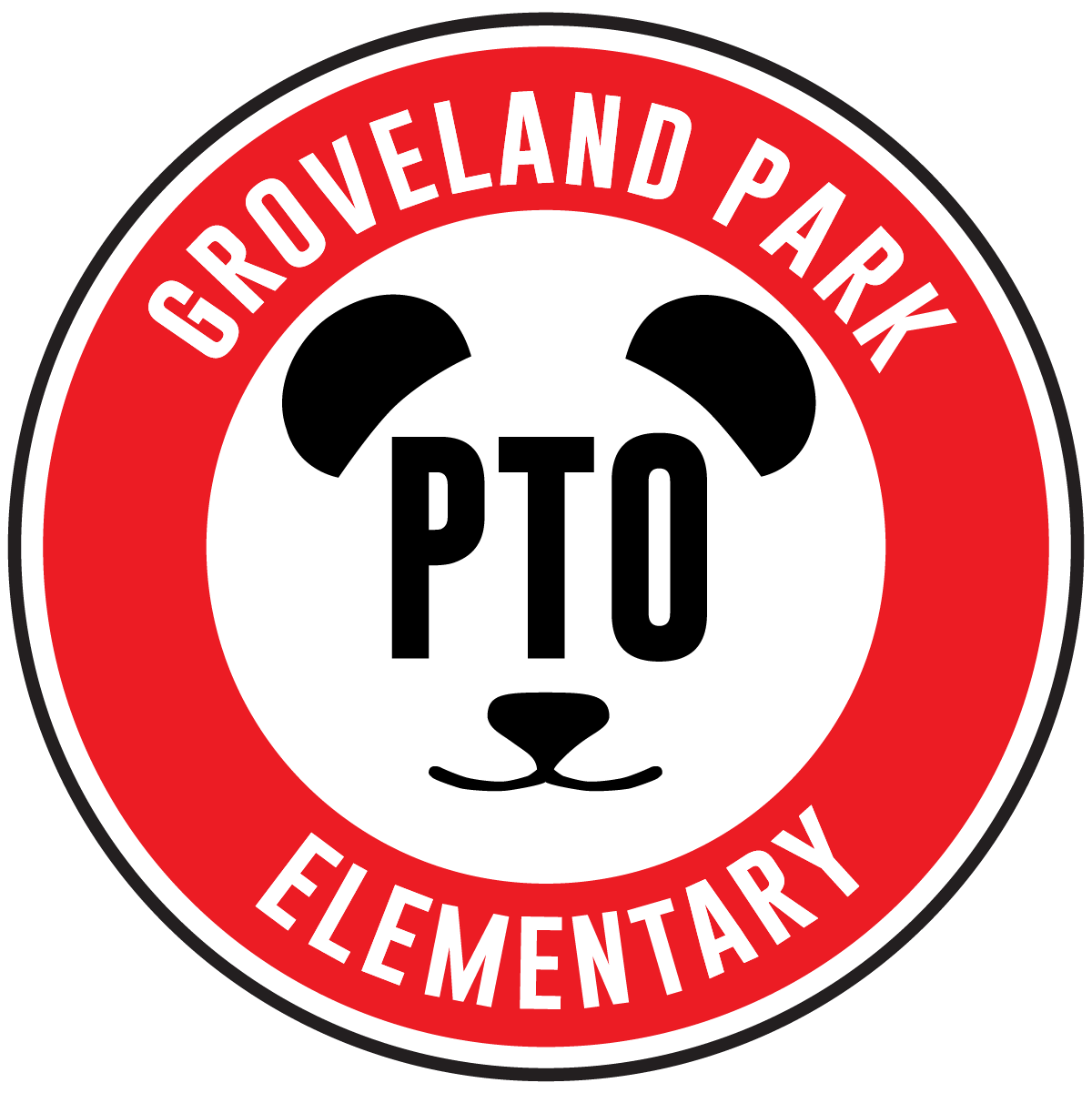 GROVELAND PARK PTO CHECK REQUEST/REIMBURSEMENT FORMFill in the blanks and attach receipts.  Place in the PTO Treasurer folder, behind the door to the nurse’s room in the main office.  Pay to the order of: ______________________________________________Amount of check:  _______________________________________________Mailing address: _________________________________________________Reason for expenditure: ___________________________________________Approving officer: ________________________________________________Questions?  Email groveland.pto.treasurer@gmail.comFor Treasurer’s use only:Date paid: __________________		Check number: __________________